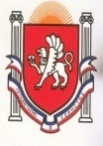 Республика КрымБелогорский районЗуйский сельский совет41 сессия I созываРЕШЕНИЕ10 октября 2017 года									№ 412Об утверждении Порядка создания, использования и охраны особо охраняемых природных территорий местного значения в муниципальном образовании Зуйское сельское поселение Белогорского района Республики КрымНа основании информации прокуратуры Белогорского района от 12.07.2017 года № 7-05/1500исх-17, в соответствии с  Федеральным законом от 10.01.2002 года №7-ФЗ «Об охране окружающей среды», Федеральным законом от 14.03.1995 года № 33-ФЗ «Об особо охраняемых природных территориях», Федеральным законом от 06.10.2003 года № 131-ФЗ «Об общих принципах организации местного самоуправления в Российской Федерации», Законом Республики Крым от 10.11.2014 № 5-ЗРК/2014 «Об особо охраняемых природных территориях Республики Крым» (с изменениями), Зуйский сельский совет РЕШИЛ:1. Утвердить Порядок создания, использования и охраны особо охраняемых природных территорий местного значения в муниципальном образовании Зуйское сельское поселение Белогорского района Республики Крым согласно приложения.2. Контроль за исполнением настоящего решения возложить на заместителя главы администрации Зуйского сельского поселения.3. Настоящее Решение подлежит официальному обнародованию на официальном Портале Правительства Республики Крым на странице Белогорского муниципального района belogorskiy.rk.gov.ru в разделе – Муниципальные образования района, подраздел Зуйское сельское поселение, а также на информационном стенде Зуйского сельского совета и вступает в силу с момента его обнародования.Председатель Зуйского сельского совета –глава администрации Зуйского сельского поселения 				А.А.ЛахинПриложение к решению 41сессии Зуйскогосельского совета  от 10.10.2017 № 412ПОРЯДОКСОЗДАНИЯ, ИСПОЛЬЗОВАНИЯ И ОХРАНЫ ОСОБО ОХРАНЯЕМЫХ ПРИРОДНЫХ ТЕРРИТОРИЙ МЕСТНОГО ЗНАЧЕНИЯ В МУНИЦИПАЛЬНОМ ОБРАЗОВАНИИ ЗУЙСКОЕ СЕЛЬСКОЕ ПОСЕЛЕНИЕ БЕЛОГОРСКОГО РАЙОНА РЕСПУБЛИКИ КРЫМ1. Общие положения1.1. Настоящий Порядок разработан в соответствии с Федеральными законами от 14 марта 1995 года № 33-ФЗ «Об особо охраняемых природных территориях», Законом Республики Крым от 10.11.2014 № 5-ЗРК/2014 «Об особо охраняемых природных территориях Республики Крым», в целях регулирования отношений в сфере создания, использования и охраны особо охраняемых природных территорий местного значения в муниципальном образовании Зуйское сельское поселение Белогорского района Республики Крым. 1.2. Особо охраняемые природные территории – участки земли, водной поверхности и воздушного пространства над ними, где располагаются природные комплексы и объекты, которые имеют особое природоохранное, научное, культурное, эстетическое, рекреационное и оздоровительное значение, изъятые решениями органов местного самоуправления полностью или частично из хозяйственного использования, и для которых установлен режим особой охраны. 1.3. Режим особой охраны – система ограничений хозяйственной и иной деятельности, осуществляемой в границах особо охраняемых природных территорий и их охранных зон.  1.4. Функциональные зоны особо охраняемой природной территории – устанавливаемые в границах особо охраняемой природной территории зоны с дифференцированным режимом хозяйственной и иной деятельности, не противоречащей целям образования и функционирования особо охраняемой природной территории.  1.5. Положение об особо охраняемой природной территории местного значения – правовой акт, содержащий сведения о наименовании, местонахождении, площади, границах, режиме особой охраны конкретной особо охраняемой природной территории, природных объектах, находящихся в ее границах, функциональных зонах, иную информацию.1.6. К особо охраняемым природным территориям местного значения в соответствии с Законом Республики Крым от 10.11.2014 № 5-ЗРК/2014 «Об особо охраняемых природных территориях Республики Крым» относятся: природные территории, природные достопримечательности.2. Полномочия органов местного самоуправления в области организации, охраны и использования особо охраняемых природных территорий2.1. К полномочиям администрации поселения в области организации, охраны и использования особо охраняемых природных территорий относятся: 1) осуществление организации, охраны и использования особо охраняемых природных территорий местного значения; 2) участие в организации сбора информации об особо охраняемых природных территориях местного значения для государственного кадастра; 3) организация охраны особо охраняемых природных территорий местного значения; 4) решение вопросов о финансировании мероприятий, отнесенных к вопросам местного значения, по охране особо охраняемых природных территорий местного значения из местных бюджетов; 5) осуществление иных полномочий, установленных законодательством Российской Федерации и Республики Крым.3. Принципы организации, охраны и использования особо охраняемых природных территорий 3.1. Организация, использование и охрана особо охраняемых природных территорий в Республике Крым осуществляются в соответствии со следующими принципами: 1) приоритет общенациональных и региональных интересов при решении вопросов организации, охраны и использования особо охраняемых природных территорий; 2) преобладание интересов сохранения особо охраняемых природных территорий над интересами их использования; 3) приоритет использования особо охраняемых природных территорий в научно-исследовательских, образовательных, культурно-познавательных и рекреационных целях (в случаях если они предусмотрены) над их использованием в других целях; 4) недопустимость хозяйственной деятельности на особо охраняемых природных территориях, способной причинить вред охраняемым объектам и несовместимой с режимом особо охраняемых природных территорий (кроме деятельности, обеспечивающей сохранение биологического разнообразия и экологического равновесия); 5) обязательность проведения государственной экологической экспертизы материалов комплексного экологического обследования участков территорий, обосновывающих придание этим территориям правового статуса особо охраняемых природных территорий, изменение их категории, границ или их ликвидацию; 6) устойчивость особо охраняемых природных территорий как основных структурных элементов для формирования экологической сети, обеспечивающей сохранение биологического и ландшафтного разнообразия, поддерживающей экологический баланс соответствующей территории; 7) формирование единой территориальной и многофункциональной системы особо охраняемых природных территорий совместно с другими природными территориями во всех природных зонах и прибрежных акваториях, имеющих особую ценность для охраны окружающей среды в регионе; 8) привлечение граждан и юридических лиц к решению задач по созданию, охране и изучению особо охраняемых природных территорий.4. Порядок создания особо охраняемых природных территорий местного значения4.1. Особо охраняемые природные территории местного значения создаются постановлением администрации поселения в соответствии с настоящим порядком.4.2. Инициирование процесса создания особо охраняемых природных территорий местного значения:1) Основанием для инициирования процесса создания особо охраняемых природных территорий местного значения являются накопленные сведения о размещении и значимости природных и историко-культурных комплексов и объектов.2) Инициатором создания особо охраняемых природных территорий местного значения могут выступать органы государственной власти, органы местного самоуправления, общественные и иные организации, а также граждане Российской Федерации.3) Инициатор создания особо охраняемых природных территорий местного значения информирует органы местного самоуправления, общественность о необходимости принятия специальных мер для сохранения природных и историко-культурных комплексов и объектов.4) Инициатор создания особо охраняемых природных территорий местного значения может предпринимать необходимые меры по проведению комплексного экологического обследования территории, подготовке материалов, подтверждающих наличие уникальных природных и историко-культурных комплексов и объектов. 4.3. Образование особо охраняемых природных территорий местного значения осуществляется в следующем порядке:1) проведение комплексного экологического обследования территории, которой предполагается придать статус особо охраняемых природных территорий местного значения;2) подготовка научного обоснования образования особо охраняемых природных территорий местного значения;3) подготовка пояснительной записки о необходимых затратах, в том числе компенсации убытков, возникающих в связи с изъятием земель и (или) ограничением хозяйственной деятельности;4) подготовка картографических материалов проектируемой особо охраняемых природных территорий местного значения (при необходимости и ее охранной зоны);5) подготовка проекта положения об особо охраняемых природных территорий местного значения;6) согласование проекта положения об особо охраняемых природных территорий местного значения с исполнительными органами государственной власти, органами местного самоуправления, землепользователями и землевладельцами;7) принятие решения об образовании особо охраняемой природной территории местного значения. 4.4. В целях защиты природных комплексов и объектов в границах особо охраняемых природных территорий местного значения от неблагоприятных антропогенных воздействий на прилегающих к ним земельных участках, водных поверхностях могут создаваться охранные зоны с регулируемым режимом хозяйственной деятельности.5. Порядок использования и охраны земель особо охраняемых территорий местного значения5.1. В границах созданной особо охраняемой природной территории местного значения могут предоставляться земельные участки в соответствии с ее назначением гражданам и юридическим лицам в аренду, постоянное (бессрочное) пользование, безвозмездное пользование в соответствии с действующим земельным законодательством.Предоставление земельных участков в границах особо охраняемых территорий гражданам и юридическим лицам в собственность не допускается.5.2. Распоряжение земельными участками, государственная собственность на которые не разграничена, осуществляется в соответствии с действующим законодательством.5.3. Охрана земель особо охраняемых природных территорий местного значения осуществляется в соответствии с требованиями действующего законодательства и включает:а) соблюдение правового режима использования особо охраняемой территории;б) наблюдение за состоянием земель особо охраняемых территорий (мониторинг);в) контроль за использованием земель особо охраняемых территорий, в том числе муниципальный земельный контроль и общественный земельный контроль;г) поддержание земель особо охраняемых территорий в состоянии, соответствующем их назначению;д) осуществление природоохранных мероприятий;е) санитарную охрану земель особо охраняемых территорий от загрязнения и захламления отходами производства и потребления;ж) иные мероприятия, указанные в статье 13 Земельного кодекса Российской Федерации.5.4. Управление, организацию охраны земель особо охраняемых территорий, включая контроль за состоянием земель особо охраняемых территорий, а также контроль за осуществлением всех видов деятельности, оказывающих или способных оказать воздействие на природные объекты и комплексы земель особо охраняемых территорий, осуществляет Администрация соответствующего муниципального образования.6. Природные территории6.1. Природными территориями признаются территории, предназначенные для отдыха населения, туризма, включающие участки природных и (или) культурных ландшафтов с оборудованными зонами рекреации, экологическими тропами, туристическими маршрутами. 6.2. Природные территории создаются администрацией поселения в соответствии с настоящим порядком.6.3. Администрация поселения утверждает границы природных территорий и положения о них. 6.4. Конкретные особенности, функциональное зонирование и режим природной территории определяются положением о ней. 6.5. Создание природных территорий осуществляется на земельных участках, находящихся в собственности муниципального образования. 6.6. Запрещается изменение целевого назначения земельных участков, находящихся в границах природных территорий, за исключением случаев, предусмотренных федеральными законами. 6.7. Для обеспечения сохранности и рационального использования природных ресурсов в границах природных территорий могут выделяться функциональные зоны. 6.8. Управление природными территориями осуществляется администрацией поселения или создаваемыми ею муниципальными учреждениями. 6.9. Земли муниципального образования в границах природных территорий предоставляются муниципальным учреждениям, осуществляющим управление соответствующими природными территориями, в постоянное (бессрочное) пользование в соответствии с законодательством Российской Федерации. 6.10. В границах природных территорий допускается наличие земельных участков иных пользователей, а также собственников, деятельность которых не оказывает негативное воздействие на земли природных территорий и не нарушает режим их использования. 6.11. На пользователей, а также собственников земельных участков, которые расположены в границах природных территорий, возлагаются обязанности по соблюдению установленного правового режима их охраны и сохранению.7. Природные достопримечательности7.1. Природными достопримечательностями являются территории, включающие уникальные, ценные в экологическом, научном, культурном и эстетическом отношениях природные объекты (в том числе места массовых скоплений животных, размножения редких видов животных, массового произрастания видов, занесенных в Красную книгу Российской Федерации и Красную книгу Республики Крым, деревья-долгожители, имеющие историко-мемориальное значение, деревья причудливых форм, холмы, валуны, водопады, родники, водоохранные зоны рек, скалы, утесы, останцы, культовые объекты природного происхождения). 7.2. Природные достопримечательности создаются администрацией поселения в соответствии с настоящим порядком.7.3. Администрация утверждает границы природных достопримечательностей и положения о них. 7.4. Конкретные особенности и режим природной достопримечательности определяются положением о ней. 7.5. Создание природных достопримечательностей осуществляется на земельных участках, находящихся в собственности муниципального образования. 7.6. Запрещается изменение целевого назначения земельных участков, находящихся в границах природных достопримечательностей, за исключением случаев, предусмотренных федеральными законами. 7.7. Управление природными достопримечательностями осуществляется администрацией поселения и создаваемыми ею муниципальными учреждениями. 7.8. Земли муниципального образования в границах природных достопримечательностей предоставляются муниципальным учреждениям, осуществляющим управление природными достопримечательностями, в постоянное (бессрочное) пользование в соответствии с законодательством Российской Федерации. 7.9. В границах природных достопримечательностей допускается наличие земельных участков иных пользователей, а также собственников, деятельность которых не оказывает негативное воздействие на земли природных достопримечательностей и не нарушает режим их использования. 7.10. На пользователей, а также собственников земельных участков, в чьих границах расположены природные достопримечательности, возлагаются обязанности по соблюдению установленного правового режима их охраны и сохранению.8. Требования к структуре и содержанию положений об особо охраняемой территории местного значения 8.1. Структура и содержание Положения об особо охраняемой природной территории местного значения утверждается правовым актом администрации поселения.8.2. Структура и содержание положения об особо охраняемой природной территории местного значения местного значения соответствующей категории должны включать следующие сведения о территории данной особо охраняемой природной территории местного значения и ее охранной зоне:1) о правовом статусе территории (наименование, категория, уровень значимости, год создания, срок действия);2) местоположение, административная подчиненность, кластерность;3) площадь (общая и каждого участка) особо охраняемой природной территории местного значения;4) описание и координаты границ (каждого участка территории);5) цели создания особо охраняемой природной территории местного значения;6) экспликация земель, кадастровый номер каждого участка особо охраняемой природной территории местного значения, особенности земельных отношений в границах данной особо охраняемой природной территории местного значения;7) природно-экологическая характеристика территории, описание основных объектов охраны;8) местоположение особо охраняемой природной территории местного значения в экологической сети;9) управление и финансирование;10) зонирование и режим охраны территории;11) организация охраны данной особо охраняемой природной территории местного значения, осуществление контроля в области функционирования данной особо охраняемой природной территории местного значения;12) карта особо охраняемой природной территории местного значения (иллюстрации, демонстрирующие состояние ландшафтов, природных объектов и комплексов).8.3. Действие Положения об особо охраняемой природной территории местного значения распространяется на все земельные участки, в том числе включенные в границы особо охраняемой природной территории местного значения без изъятия их у собственников этих участков вне зависимости от категории назначения этих земель (земли сельскохозяйственного назначения; земли населенных пунктов; земли промышленности, энергетики, транспорта, связи, радиовещания, телевидения, информатики, земли для обеспечения космической деятельности, земли обороны, безопасности и земли иного специального назначения; земли особо охраняемых территорий и объектов; земли водного фонда; земли лесного фонда; земли запаса).8.4. Особенности режима особой охраны для особо охраняемой природной территории местного значения различных категорий определяются в соответствии с требованиями законодательства Российской Федерации и субъектов Российской Федерации об особо охраняемых природных территориях.Раздел «Режим охраны особо охраняемой природной территории местного значения» должен включать:- перечень видов хозяйственной деятельности и природопользования, запрещенных на данной особо охраняемой природной территории местного значения;- перечень видов хозяйственной деятельности и природопользования, частично ограниченных на данной особо охраняемой природной территории местного значения;- особенности использования земельных, водных, лесных и иных природных (в том числе водных биологических) ресурсов, включая регулирование охоты и рыболовства;- функциональное зонирование особо охраняемой природной территории местного значения (при наличии такового), в том числе наименование, особенности режима и описание границ каждой функциональной зоны;- обязательность соблюдения режима особой охраны всеми собственниками, владельцами и пользователями земельных участков, расположенных в границах данной особо охраняемой природной территории местного значения.8.5. Функциональное зонирование особо охраняемой природной территории местного значения должно учитывать: наличие на территории участков, имеющих определенные ограничения по использованию в соответствии с лесным, водным законодательством, законодательством Российской Федерации о недрах, животном мире и др.8.6. Изменение функционального зонирования особо охраняемой природной территории местного значения может осуществляться только после внесения соответствующих поправок в положение о ней, принимаемых на основании разработанных проектов организации и развития особо охраняемой природной территории местного значения.8.7. Режим особой охраны особо охраняемой природной территории местного значения должен учитывать интересы населения, постоянно проживающего в ее границах.8.8. В случае организации муниципального учреждения, создаваемого в целях обеспечения управления в области функционирования создаваемой особо охраняемой природной территории местного значения (далее – учреждение), правовой статус, задачи и функции этого учреждения, порядок управления им, формирования имущества и денежных средств определяются уставом данного учреждения, подготавливаемым в соответствии с требованиями законодательства.8.9. Устав учреждения, осуществляющего управление особо охраняемой природной территории местного значения должен содержать сведения об особенностях осуществления учреждением природоохранной, эколого-просветительской, рекреационной, научно-исследовательской и финансово-хозяйственной деятельности.